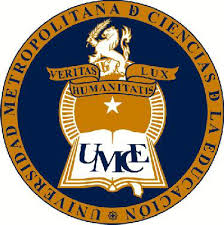 DOCTORADO EN EDUCACIÓNUNIVERSIDAD METROPOLITANA DE CIENCIAS DE LA EDUCACIÓNTITULO DE TESIS DOCTORALINFORME DE TESIS I
TESIS DOCTORAL SANTIAGO DE CHILE, MES, AÑOCONTENIDO QUE COMPONE EL INFORME DE TESIS(MARQUE UNA X EL CASILLERO QUE CORRESPONDA)INSTRUCCIONESESTRUCTURA DEL INFORME I DE TESIS DOCTORALCumplimiento de las actividades planteadas en el Plan de Trabajo del proyecto. Marque con una X el casillero correspondiente.Evaluación respecto a posibles cambios o ajustes en el Plan de Trabajo del proyecto y sobre las dificultades presentadas durante el periodo de investigación.Descripción de hitos que Ud. considere relevantes en la evaluación del cumplimiento de los objetivos planteados en la propuesta original o en las modificaciones realizadas a su investigación doctoral (borradores de artículos, participación en proyectos de obtención de financiamiento para el desarrollo de su investigación, entre otros).____________________________FirmaNombre y apellidos de Estudiante____________________________Firma__________________________________FirmaNombre y apellidos Director/a de TesisNombre y apellidos co-Director/a de TesisITEMMARQUE XINFORME DE TESIS DOCTORALFORMULARIO DE ENVÍO DE ARTÍCULOS - DOCTORADO EN EDUCACIÓNFORMULARIO DE PRESENTACIONES A CONGRESOS Y/O EVENTOS CIENTÍFICOS Y DE PARTICIPACIÓN EN PROYECTOS DE INVESTIGACIÓN PRESENTADOS A CONCURSOS INTERNOS/EXTERNOS- DOCTORADO EN EDUCACIÓNToda la información debe ser enviada por email a las siguientes direcciones: jorge.joo@umce.cl  doctorado.educacion@umce.cl ADJUNTE EN EL CORREO:Formulario informe de TesisFormulario de envío de artículos - Doctorado en Educación Formulario de presentaciones a congresos y/o eventos científicos y de participación en proyectos de investigación presentados a concursos internos/externos - Doctorado en Educación Actividades (asociar a objetivos)CumplimientoCumplimientoCumplimientoFundamentar  el cumplimiento parcial o incumplimiento, según corresponda.Actividades (asociar a objetivos)TotalParcialNoFundamentar  el cumplimiento parcial o incumplimiento, según corresponda.